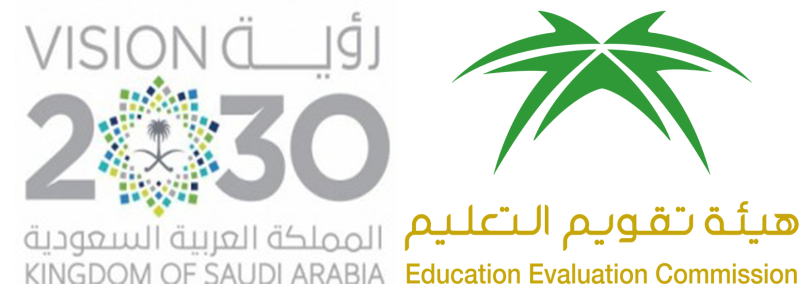 المركز الوطني للتقويم والاعتماد الأكاديميThe National Center Academic Accreditation and Evaluationتقرير المقرر الدراسياسم المقرر: فرائض كلية الدعوة رمز المقرر: فقه 403ينبغي تسليم تقرير مستقل لكل مقرر، ولكل شعبة للمقرر الواحد حتى في حالة تدريس المقرر من قبل الأستاذ نفسه، ويستكمل أستاذ المقرر "تقرير المقرر" في نهاية تدريسه ويُسلَّم لمنسق البرنامج.إذا كان المقرر الدراسي يُدرَّس في أكثر من موقع أو أكثر من شعبة، فينبغي إعداد التقرير من قِبَلِ كل أستاذعلى حِدَة، وعلى منسق المقرر إعداد تقريرٍ موحَّد مع إرفاق التقارير الخاصة بكلِّ موقع.تقرير المقرر الدراسيللاطلاع على الإرشادات الخاصة بطريقة تعبئة هذا النموذج يمكن الرجوع لدليل ضمان الجودة والاعتماد.أ. التعريف بالمقرر الدراسي ومعلومات عامة عنه:ب. تدريس المقرر الدراسي:2. آثار عدم تغطية موضوعات في المقرر:3. تقويم مخرجات التعلم في المقرر: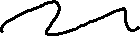 ملاحظة: في كل مخرج تعليمي في المقرر يمكن تحليل التقييم لمستوى اكتساب الطلاب له من خلال تقييم ( نتائج أداء الطلاب ) في هذا المخرج ويتم ذلك باستخدام مؤشر أداء للمخرج التعليمي : ( مثلا 70% من الطلاب أحرزوا 80% من درجة السؤال الذي يقيس المخرج )  أو أي طريقة لا حتساب الدرجات بما يتناسب مع طبيعة الأعمال أو الاختبارات محل التقييم ..ج. النتائج:د. المصادر والمرافق:هـ. مسائل إدارية:و. تقويم المقرر الدراسي:ز-التخطيط للتطوير:المؤسسة التعليمية:جامعة الإمام محمد بن سعود الإسلاميةتاريخ التقرير:xxxxالكلية/القسم:كلية الشريعة / قسم الفقهالكلية/القسم:كلية الشريعة / قسم الفقه1. اسم المقرر:الفرائض1. اسم المقرر:الفرائض1. اسم المقرر:الفرائض1. اسم المقرر:الفرائض1. اسم المقرر:الفرائضرمزه:فقه403رمزه:فقه403رمزه:فقه403رقم الشعبة:xxxxرقم الشعبة:xxxxرقم الشعبة:xxxx2. اسم عضو هيئة التدريس المسؤول عن تدريس المقرر:xxxxمكان تقديم المقرر: جامعة الإمام – كلية الدعوة  / مبنى ××2. اسم عضو هيئة التدريس المسؤول عن تدريس المقرر:xxxxمكان تقديم المقرر: جامعة الإمام – كلية الدعوة  / مبنى ××2. اسم عضو هيئة التدريس المسؤول عن تدريس المقرر:xxxxمكان تقديم المقرر: جامعة الإمام – كلية الدعوة  / مبنى ××2. اسم عضو هيئة التدريس المسؤول عن تدريس المقرر:xxxxمكان تقديم المقرر: جامعة الإمام – كلية الدعوة  / مبنى ××2. اسم عضو هيئة التدريس المسؤول عن تدريس المقرر:xxxxمكان تقديم المقرر: جامعة الإمام – كلية الدعوة  / مبنى ××2. اسم عضو هيئة التدريس المسؤول عن تدريس المقرر:xxxxمكان تقديم المقرر: جامعة الإمام – كلية الدعوة  / مبنى ××2. اسم عضو هيئة التدريس المسؤول عن تدريس المقرر:xxxxمكان تقديم المقرر: جامعة الإمام – كلية الدعوة  / مبنى ××2. اسم عضو هيئة التدريس المسؤول عن تدريس المقرر:xxxxمكان تقديم المقرر: جامعة الإمام – كلية الدعوة  / مبنى ××2. اسم عضو هيئة التدريس المسؤول عن تدريس المقرر:xxxxمكان تقديم المقرر: جامعة الإمام – كلية الدعوة  / مبنى ××2. اسم عضو هيئة التدريس المسؤول عن تدريس المقرر:xxxxمكان تقديم المقرر: جامعة الإمام – كلية الدعوة  / مبنى ××2. اسم عضو هيئة التدريس المسؤول عن تدريس المقرر:xxxxمكان تقديم المقرر: جامعة الإمام – كلية الدعوة  / مبنى ××3. السنة والفصل الدراسي الذي أعد فيه هذا التقرير:xxxx3. السنة والفصل الدراسي الذي أعد فيه هذا التقرير:xxxx3. السنة والفصل الدراسي الذي أعد فيه هذا التقرير:xxxx3. السنة والفصل الدراسي الذي أعد فيه هذا التقرير:xxxx3. السنة والفصل الدراسي الذي أعد فيه هذا التقرير:xxxx3. السنة والفصل الدراسي الذي أعد فيه هذا التقرير:xxxx3. السنة والفصل الدراسي الذي أعد فيه هذا التقرير:xxxx3. السنة والفصل الدراسي الذي أعد فيه هذا التقرير:xxxx3. السنة والفصل الدراسي الذي أعد فيه هذا التقرير:xxxx3. السنة والفصل الدراسي الذي أعد فيه هذا التقرير:xxxx3. السنة والفصل الدراسي الذي أعد فيه هذا التقرير:xxxx4.عدد الطلاب الذين بدأوا المقرر:xxxx4.عدد الطلاب الذين بدأوا المقرر:xxxx4.عدد الطلاب الذين بدأوا المقرر:xxxx4.عدد الطلاب الذين بدأوا المقرر:xxxxعدد الطلاب الذين اجتازوا المقرر بنجاح:xxxxعدد الطلاب الذين اجتازوا المقرر بنجاح:xxxxعدد الطلاب الذين اجتازوا المقرر بنجاح:xxxxعدد الطلاب الذين اجتازوا المقرر بنجاح:xxxxعدد الطلاب الذين اجتازوا المقرر بنجاح:xxxxعدد الطلاب الذين اجتازوا المقرر بنجاح:xxxxعدد الطلاب الذين اجتازوا المقرر بنجاح:xxxx5.إجمالي عدد ساعات المقرر وتوزيعها.5.إجمالي عدد ساعات المقرر وتوزيعها.5.إجمالي عدد ساعات المقرر وتوزيعها.5.إجمالي عدد ساعات المقرر وتوزيعها.5.إجمالي عدد ساعات المقرر وتوزيعها.5.إجمالي عدد ساعات المقرر وتوزيعها.5.إجمالي عدد ساعات المقرر وتوزيعها.5.إجمالي عدد ساعات المقرر وتوزيعها.5.إجمالي عدد ساعات المقرر وتوزيعها.5.إجمالي عدد ساعات المقرر وتوزيعها.5.إجمالي عدد ساعات المقرر وتوزيعها.محاضراتدروس إضافيةدروس إضافيةدروس إضافيةالمعامل أو الإستديوالتطبيقالتطبيقأخرىالمجموعساعات التدريس الفعليةالمخطط له30-------30ساعات التدريس الفعليةالمنفّذ فعلياًxxxx-------xxxxالساعات المعتمدةالمخطط له30-------30الساعات المعتمدةالمنفّذ فعلياًxxxx-------xxxxالتغطية للموضوعات المخطط لها :التغطية للموضوعات المخطط لها :التغطية للموضوعات المخطط لها : الموضوعات التي تمت تغطيتها  ساعات التدريس المخطط لها  ساعات التدريس الفعلية أسباب الاختلاف ، إذا زادت نسبة الاختلاف عن عدد الساعات المخطط لها مسبقا 25%الحساب: تعريفه، موضوعه، فائدته، النسب الأربع: بيانها، كيفية استعمالها، مواضيع استعمالها، ما ينوب عنها من قاعدة المضاعف المشترك الأصغر وقاعدة القاسم المشترك.4أ-إذا أعطيت المحاضرة في العدد المخطط له ينقل العدد نفسهب-وإذا لم تعط المحاضرة كما هو محدد بحيث نقص العدد كما هو مخطط يكتب العدد- يكتب لا يوجدب- يبين سبب اختلاف ساعات التتدريس الخاصة بالعضوة عن المخطط لها  ( كوجود مؤتمر للقسم)التأصيل: تعريفه، كيفيته، أصول المسائل، الأصول المتفق عليها، الأصول المختلف فيها،  تطبيقات على التأصيل.2××××××××××××العول: تعريفه، أول فريضة عالت، أول من أشار بالعول، الخلاف في العول، أحوال المسألة بالنسبة للعول والعدل والنقص، أقسام الأصول من حيث العول وعدمه، نهاية عول الأصول العائلة، تطبيقات على العول.2××××××××××××التصحيح:معنى التصحيح، معنى المصح، معنى الانكسار، والانقسام، المسألة المنقسمة، والمنكسرة، معنى الفريق والرؤوس، جزء السهم في التصحيح، كيفية التصحيح إذا كان الانكسار على فريق واحد، كيفية التصحيح إذا كان الانكسار على أكثر من فريق، تطبيقات على التصحيح.2××××××××××××المناسخات: تعريف المناسخات، حالات المناسخات، صفة العمل في الحالة الأولى، تطبيقات على الحالة الأولى، صفة العمل في الحالة الثانية، تطبيقات على الحالة الثانية.4××××××××××××قسمة التركات :المراد بها ، أهميتها ، أنواع التركة ، وقت القسمة ، طرق قسمة كل نوع ،الطرق الحاسوبية ، تطبيقات عامة على قسمة التركة .  تطبيقات عامة على العصبة .التوريث بالتقدير والاحتياط:أ-ميراث الخنثى :تعريف الخنثى عند الفقهاء ، وعند الأطباء في الوقت الحاضر ، جهات وجوده ، أقسامه ، أنواع الخنثى المشكل ، ما يتضح به أمر الخنثى ، الاستفادة من تقرير  الطب الحديث، الخلاف في توريث الخنثى ، كيفية توريث الخنثى المشكل ،  صفة العمل إذا كان يرجى اتضاح حاله و صفة العمل إذا كان لا يرجى اتضاح حاله. تطبيقات عامة على مسائل الخنثى .22××××××××××××ب -ميراث الحمل :تعريف الحمل ، دليل إرثه ، شروط إرثه، ما يتحقق به كل شرط ، أقل مدة يرث فيها الحمل وأكثرها ، مذاهب العلماء في مدة الحمل ، مدى الاستفادة من الطب الحديث في هذه المسألة ،  قسمة التركة قبل وضع الحمل ، تقادير الحمل ، أحوال الوارث مع الحمل ، ما يوقف من التركة إلى وضع الحمل ، صفة العمل في مسائل الحمل ، توزيع الموقوف من التركة لأجل الحمل. تطبيقات عامة على مسائل الحمل .4××××××××××××ج-ميراث المفقود :تعريف المفقود ، حالات المفقود ، مدة انتظار المفقود ، أثر تقدم وسائل الاتصال الحديثة في تحديد مدة المفقود ، أحوال الوارث مع المفقود ،، حكم الموقوف  من التركة لأجل المفقود ، الحكم فيما إذا بان المفقود حيا بعد الحكم بموته، صفة العمل في مسائل المفقود ، تطبيقات عامة على مسائل المفقود .-ميراث الغرقى والهدمى :تعريف الغرقى والهدمى ، وبيان المراد بهم في المواريث ،  ومن يلحق بهم في العصر الحديث ، حالات الغرقى ونحوهم إجمالا ،  توارث الغرقى والهدمى ، مدى الاستفادة من تقرير الأطباء في معرفة المتقدم والمتأخر وفاة ، المال الذي يتوارثه الغرقى ونحوهم والذي لا يتوارثونه.صفة العمل في مسائل الغرقى عند القائلين بتوارثهم . تطبيقات عامة على مسائل الغرقى  ومن في حكمهم.22××××××××××××الرد :معنى الرد ، مذاهب العلماء فيه ، شروط الرد ، مذاهب العلماء في من يرد عليهم ، أصناف أهل الرد ، عدد من يجتمع منهم ، أصول مسائل أهل الرد ، والأصل الذي تؤخذ منه مسائل أهل الرد ، ، صفة العمل في مسائل الرد إذا لم يكن معهم أحد الزوجين ، و صفة العمل إذا كان معهم أحد الزوجين ، تطبيقات عامة على مسائل الرد2××××××××××××ميراث ذوي الأرحام :تعريف ذوي الأرحام ، مذاهب العلماء في توريثهم ، شروط إرثهم ، أصنافهم ، كيفية توريث ذوي الأرحام ، جهاتهم ، أحكامهم من حيث الحجب ، اجتماع جهتين في شخص واحد ، حكم تفضيل الذكر على الأنثى من ذوي الأرحام ، صفة العمل في مسائل ذوي الأرحام إذا لم يكن معهم أحد الزوجين ، صفة العمل في مسائل ذوي الأرحام إذا كان معهم أحد الزوجين .تطبيقات  عامة على مسائل ذوي الأرحام . تطبيقات عامة على قسمة التركات لكل ما تقدمت دراسته .4××××××××××××بالنسبة للموضوعات التي لم يتم تغطيتها أو لم تُقدَّم بشكلٍ كامل، فعليك التعليق حول ما إذا كان ذلك قد أثّر على مخرجات التعلم للمقرر، أو على دراسة مقررات لاحقة في البرنامج، ومن ثمّ اقترح الإجراءات التي يمكن القيام بها للتعويض عن ذلك.بالنسبة للموضوعات التي لم يتم تغطيتها أو لم تُقدَّم بشكلٍ كامل، فعليك التعليق حول ما إذا كان ذلك قد أثّر على مخرجات التعلم للمقرر، أو على دراسة مقررات لاحقة في البرنامج، ومن ثمّ اقترح الإجراءات التي يمكن القيام بها للتعويض عن ذلك.بالنسبة للموضوعات التي لم يتم تغطيتها أو لم تُقدَّم بشكلٍ كامل، فعليك التعليق حول ما إذا كان ذلك قد أثّر على مخرجات التعلم للمقرر، أو على دراسة مقررات لاحقة في البرنامج، ومن ثمّ اقترح الإجراءات التي يمكن القيام بها للتعويض عن ذلك.الموضوعات التي لمُ تغطَّ بشكلٍ وافٍ (إن وجدت)مخرجات التعلم التي تأثرت بذلكما يمكن اتخاذه من إجراءات تعويضيةتكتب الموضوعات  التي نقص عدد  الساعات فيها كما هو مخطط )وإذا لم يوجد يكتب لايوجدxxxxxxxxممخرجات التعلم للمقررطرق التقويم الخاصة بكل مخرج تعليميتحليل موجز لنتائج تقويم كل مخرج تعليمي1المعرفةالمعرفةالمعرفة1.1أن يكون الطالب قادرًا على توضيح أنواع التركات وطرق قسمتها  .الاختبار الشفوي .الاختبار التحريريتقييم ملخص القراءة الخارجية .الملاحظة .تقييم التمارين المنزلية والبحوث.تقييم الأقران.تقييم تلخيص المعلومات وعرضها.المناقشات الصفية .تقييم إعادة إلقاء المادة العلمية.xxxx1,2أن يكون الطالب قادرًا على توضيحالعول ، ومعناه ، والمناسخات وطرق العمل فيها .الاختبار الشفوي .الاختبار التحريريتقييم ملخص القراءة الخارجية .الملاحظة .تقييم التمارين المنزلية والبحوث.تقييم الأقران.تقييم تلخيص المعلومات وعرضها.المناقشات الصفية .تقييم إعادة إلقاء المادة العلمية.1,3أن يكون الطالب قادرًا على توضيحمعنى الحساب ، وصفة تأصيل المسائل ،وتصحيحها .الاختبار الشفوي .الاختبار التحريريتقييم ملخص القراءة الخارجية .الملاحظة .تقييم التمارين المنزلية والبحوث.تقييم الأقران.تقييم تلخيص المعلومات وعرضها.المناقشات الصفية .تقييم إعادة إلقاء المادة العلمية.1.4أن يكون الطالب قادرً على توضيح المراد بالخنثى المشكل وكيفية ميراثه.الاختبار الشفوي .الاختبار التحريريتقييم ملخص القراءة الخارجية .الملاحظة .تقييم التمارين المنزلية والبحوث.تقييم الأقران.تقييم تلخيص المعلومات وعرضها.المناقشات الصفية .تقييم إعادة إلقاء المادة العلمية.xxxx1.5أن يكون الطالب قادرًا على التعريف على أحكام ميراث الحمل .الاختبار الشفوي .الاختبار التحريريتقييم ملخص القراءة الخارجية .الملاحظة .تقييم التمارين المنزلية والبحوث.تقييم الأقران.تقييم تلخيص المعلومات وعرضها.المناقشات الصفية .تقييم إعادة إلقاء المادة العلمية.xxxx1.6أن يكون الطالب قادرًا على شرح أحكام ميراث المفقود.الاختبار الشفوي .الاختبار التحريريتقييم ملخص القراءة الخارجية .الملاحظة .تقييم التمارين المنزلية والبحوث.تقييم الأقران.تقييم تلخيص المعلومات وعرضها.المناقشات الصفية .تقييم إعادة إلقاء المادة العلمية.xxxx1,7أن يكون الطالب قادرًا على معرفة احكام الغرقى والهدمى ، وكيفية توريثهم  .الاختبار الشفوي .الاختبار التحريريتقييم ملخص القراءة الخارجية .الملاحظة .تقييم التمارين المنزلية والبحوث.تقييم الأقران.تقييم تلخيص المعلومات وعرضها.المناقشات الصفية .تقييم إعادة إلقاء المادة العلمية.xxxx1.8أن يكون الطالب قادرًا على بيان معنى الرد في المسائل وكيفيته .الاختبار الشفوي .الاختبار التحريريتقييم ملخص القراءة الخارجية .الملاحظة .تقييم التمارين المنزلية والبحوث.تقييم الأقران.تقييم تلخيص المعلومات وعرضها.المناقشات الصفية .تقييم إعادة إلقاء المادة العلمية.xxxx1,9أن يكون الطالب قادرًا على تحديد ذوي الأرحام في المواريث وكيفية توريثهم .1،10أن يكون الطالب قادرًا على استعراض مواضع الخلاف بين الصحابة فيما يمر به من المسائل ومرجع اجتهاد كل منهم ، ويرجح ما يراه صواباً.xxxx2المهارات الإدراكيةالمهارات الإدراكيةالمهارات الإدراكية2.1أن يكون الطالب قادراً على استخدام القواعد والأصول لحل مسائل المواريث بطريقة صحيحة الاختبار الشفوي .الاختبار التحريري .تقرير عن ندوات وحلقات نقاش .تقييم البحوث العلمية .المناقشات الصفية .ملاحظة الطلاب أثناء المناقشاتتقييم التمارين المنزلية .تقييم التطبيقيات الصفية.xxx2.2أن يكون الطالب قادراً على إبداء الرأي وتمحيص المعلومة.الاختبار الشفوي .الاختبار التحريري .تقرير عن ندوات وحلقات نقاش .تقييم البحوث العلمية .المناقشات الصفية .ملاحظة الطلاب أثناء المناقشاتتقييم التمارين المنزلية .تقييم التطبيقيات الصفية.xxxx2.3أن يكون الطالب قادراً على تحليل النصوص .الاختبار الشفوي .الاختبار التحريري .تقرير عن ندوات وحلقات نقاش .تقييم البحوث العلمية .المناقشات الصفية .ملاحظة الطلاب أثناء المناقشاتتقييم التمارين المنزلية .تقييم التطبيقيات الصفية.xxxx2.4أن يكون الطالب قادراً على الموازنة بين الأقوال والأدلة  .الاختبار الشفوي .الاختبار التحريري .تقرير عن ندوات وحلقات نقاش .تقييم البحوث العلمية .المناقشات الصفية .ملاحظة الطلاب أثناء المناقشاتتقييم التمارين المنزلية .تقييم التطبيقيات الصفية.xxxx2.5أن يكون الطالب قادراً  على البحث العلمي وترتيب المعلومات من المصادر المختلفة .الاختبار الشفوي .الاختبار التحريري .تقرير عن ندوات وحلقات نقاش .تقييم البحوث العلمية .المناقشات الصفية .ملاحظة الطلاب أثناء المناقشاتتقييم التمارين المنزلية .تقييم التطبيقيات الصفية.xxxx2.6أن يكون الطالب قادراً على أن يبرهن على تميز النظام الإسلامي في التوريث.الاختبار الشفوي .الاختبار التحريري .تقرير عن ندوات وحلقات نقاش .تقييم البحوث العلمية .المناقشات الصفية .ملاحظة الطلاب أثناء المناقشاتتقييم التمارين المنزلية .تقييم التطبيقيات الصفية.xxxx2.7أن يكون الطالب قادراً على استنباط الأحكام الشرعية من نصوص الكتاب والسنة وفق المنهجية العلمية .الاختبار الشفوي .الاختبار التحريري .تقرير عن ندوات وحلقات نقاش .تقييم البحوث العلمية .المناقشات الصفية .ملاحظة الطلاب أثناء المناقشاتتقييم التمارين المنزلية .تقييم التطبيقيات الصفية.xxxx2.8أن يكون الطالب قادراً على تطبيق القواعد والأصول على فروع المسائل القديمة والنوازل المستجدة .الاختبار الشفوي .الاختبار التحريري .تقرير عن ندوات وحلقات نقاش .تقييم البحوث العلمية .المناقشات الصفية .ملاحظة الطلاب أثناء المناقشاتتقييم التمارين المنزلية .تقييم التطبيقيات الصفية.xxxx2،9أن يكون الطالب قادراً على تطبيق منهجية البحث العلمي عمليا    .الاختبار الشفوي .الاختبار التحريري .تقرير عن ندوات وحلقات نقاش .تقييم البحوث العلمية .المناقشات الصفية .ملاحظة الطلاب أثناء المناقشاتتقييم التمارين المنزلية .تقييم التطبيقيات الصفية.xxxx3مهارات العلاقات الشخصية وتحمل المسؤولية مهارات العلاقات الشخصية وتحمل المسؤولية مهارات العلاقات الشخصية وتحمل المسؤولية 3.1أن يكون الطالب قادرًا على التفاعلمن خلال تكوين علاقات إيجابية مع الآخرين.تقويم أداء الطالب أثناء عمل المجموعة .ملاحظة  أداء الطلاب أثناء المناقشة والحوار .مراقبة مدى التزام الطالب بإنجاز المهام في الوقت المحدد .تقييم المناظرات العلمية .ملاحظة ملف الإنجاز ومدى التزام الطالب بجمع ما طلب منه وتسليمه في الموعد .xxxx3.2أن يكون الطالب قادرًا على المساهمةفي إدارة الحوار العلمي .تقويم أداء الطالب أثناء عمل المجموعة .ملاحظة  أداء الطلاب أثناء المناقشة والحوار .مراقبة مدى التزام الطالب بإنجاز المهام في الوقت المحدد .تقييم المناظرات العلمية .ملاحظة ملف الإنجاز ومدى التزام الطالب بجمع ما طلب منه وتسليمه في الموعد .xxxx3.3أن يكون الطالب قادرًا على  ممارسة مهارات التواصل الفعال .تقويم أداء الطالب أثناء عمل المجموعة .ملاحظة  أداء الطلاب أثناء المناقشة والحوار .مراقبة مدى التزام الطالب بإنجاز المهام في الوقت المحدد .تقييم المناظرات العلمية .ملاحظة ملف الإنجاز ومدى التزام الطالب بجمع ما طلب منه وتسليمه في الموعد .xxxx3.4أن يكون الطالب قادرًا  على العمل ضمن مجموعة عمل .تقويم أداء الطالب أثناء عمل المجموعة .ملاحظة  أداء الطلاب أثناء المناقشة والحوار .مراقبة مدى التزام الطالب بإنجاز المهام في الوقت المحدد .تقييم المناظرات العلمية .ملاحظة ملف الإنجاز ومدى التزام الطالب بجمع ما طلب منه وتسليمه في الموعد .xxxx3.5أن يكون الطالب قادرًا على إدارة الوقت وحسن استثماره .تقويم أداء الطالب أثناء عمل المجموعة .ملاحظة  أداء الطلاب أثناء المناقشة والحوار .مراقبة مدى التزام الطالب بإنجاز المهام في الوقت المحدد .تقييم المناظرات العلمية .ملاحظة ملف الإنجاز ومدى التزام الطالب بجمع ما طلب منه وتسليمه في الموعد .xxxx3.6أن يكون الطالب قادرًا على تحملمسؤولية التعلم الذاتي,و البحث عن المعلومات لتنمية مقدراته المعرفية.تقويم أداء الطالب أثناء عمل المجموعة .ملاحظة  أداء الطلاب أثناء المناقشة والحوار .مراقبة مدى التزام الطالب بإنجاز المهام في الوقت المحدد .تقييم المناظرات العلمية .ملاحظة ملف الإنجاز ومدى التزام الطالب بجمع ما طلب منه وتسليمه في الموعد .xxxx3.7أن يكون الطالب قادرًا علىالتحلي بالأخلاق الإسلامية في تعامله مع أساتذته ، وزملائه .تقويم أداء الطالب أثناء عمل المجموعة .ملاحظة  أداء الطلاب أثناء المناقشة والحوار .مراقبة مدى التزام الطالب بإنجاز المهام في الوقت المحدد .تقييم المناظرات العلمية .ملاحظة ملف الإنجاز ومدى التزام الطالب بجمع ما طلب منه وتسليمه في الموعد .xxxx3.8أن يكون الطالب قادرًا على تحملالمسؤولية في جميع التكاليف والواجبات .تقويم أداء الطالب أثناء عمل المجموعة .ملاحظة  أداء الطلاب أثناء المناقشة والحوار .مراقبة مدى التزام الطالب بإنجاز المهام في الوقت المحدد .تقييم المناظرات العلمية .ملاحظة ملف الإنجاز ومدى التزام الطالب بجمع ما طلب منه وتسليمه في الموعد .xxxx4مهارات الاتصال ومهارات تقنية المعلومات والمهارات العدديةمهارات الاتصال ومهارات تقنية المعلومات والمهارات العدديةمهارات الاتصال ومهارات تقنية المعلومات والمهارات العددية4.1أن يكون الطالب قادرًا على التواصل شفويًا من خلال العرض والإلقاء.تقييم أداء الطلاب من خلال الأداء والعرض ( تقييم الجوانب الشفوية والكتابية ).تقييم الواجبات المنزلية المؤداة باستخدام التقنية الحديثة مثل : البلاك بورد  .تقييم التقارير الكتابية .تقييم أداء الطلاب في التطبيقات الصفية .تقييم الجوانب الالكترونية في البحوث العلمية والواجبات المنزلية .xxxx4.2أن يكون الطالب قادرًا على استخدامالتقنية في مسائل المواريث.تقييم أداء الطلاب من خلال الأداء والعرض ( تقييم الجوانب الشفوية والكتابية ).تقييم الواجبات المنزلية المؤداة باستخدام التقنية الحديثة مثل : البلاك بورد  .تقييم التقارير الكتابية .تقييم أداء الطلاب في التطبيقات الصفية .تقييم الجوانب الالكترونية في البحوث العلمية والواجبات المنزلية .xxxx4.3أن يكون الطالب قادرًا على  تقديم التقارير والواجبات باستخدام الحاسب الآلي .تقييم أداء الطلاب من خلال الأداء والعرض ( تقييم الجوانب الشفوية والكتابية ).تقييم الواجبات المنزلية المؤداة باستخدام التقنية الحديثة مثل : البلاك بورد  .تقييم التقارير الكتابية .تقييم أداء الطلاب في التطبيقات الصفية .تقييم الجوانب الالكترونية في البحوث العلمية والواجبات المنزلية .xxxx4.4أن يكون الطالب قادرًا على استخدامالتقنية في التواصل مع المدرس .تقييم أداء الطلاب من خلال الأداء والعرض ( تقييم الجوانب الشفوية والكتابية ).تقييم الواجبات المنزلية المؤداة باستخدام التقنية الحديثة مثل : البلاك بورد  .تقييم التقارير الكتابية .تقييم أداء الطلاب في التطبيقات الصفية .تقييم الجوانب الالكترونية في البحوث العلمية والواجبات المنزلية .xxxx4.5أن يكون الطالب قادرًا على استخدامالتقنية في التواصل مع الزملاء  .تقييم أداء الطلاب من خلال الأداء والعرض ( تقييم الجوانب الشفوية والكتابية ).تقييم الواجبات المنزلية المؤداة باستخدام التقنية الحديثة مثل : البلاك بورد  .تقييم التقارير الكتابية .تقييم أداء الطلاب في التطبيقات الصفية .تقييم الجوانب الالكترونية في البحوث العلمية والواجبات المنزلية .xxxx4.6أن يكون الطالب قادرًا على استخدام التقنية في متطلبات المقرر والحصول على المعلومات الحديثة .تقييم أداء الطلاب من خلال الأداء والعرض ( تقييم الجوانب الشفوية والكتابية ).تقييم الواجبات المنزلية المؤداة باستخدام التقنية الحديثة مثل : البلاك بورد  .تقييم التقارير الكتابية .تقييم أداء الطلاب في التطبيقات الصفية .تقييم الجوانب الالكترونية في البحوث العلمية والواجبات المنزلية .xxxx4،7أن يكون الطالب قادرا على التواصل كتابيا من خلال التقارير .xxxx4,8أن يكون الطالب قادرا على استخدام المهارات الحسابية في تفسيم المواريث وحساب التركات .xxxxلخَّصالإجراءاتالتي توصي بها من أجل تحسين استراتيجيات التدريس بناءً على نتائج عمليات التقويم في الجدول أعلاه، رقم (3).4.مدى فاعلية استراتيجيات التدريس المستخدمة لتحقيق مخرجات التعلم المستهدفة كما هي موضحة في توصيف المقرر (انظر استراتيجيات التدريس المخطط لها المذكورة في توصيف المقرر بالإضافة إلى وصف مجالات مخرجات التعلم في وثيقة "الإطار الوطني للمؤهلات"):4.مدى فاعلية استراتيجيات التدريس المستخدمة لتحقيق مخرجات التعلم المستهدفة كما هي موضحة في توصيف المقرر (انظر استراتيجيات التدريس المخطط لها المذكورة في توصيف المقرر بالإضافة إلى وصف مجالات مخرجات التعلم في وثيقة "الإطار الوطني للمؤهلات"):4.مدى فاعلية استراتيجيات التدريس المستخدمة لتحقيق مخرجات التعلم المستهدفة كما هي موضحة في توصيف المقرر (انظر استراتيجيات التدريس المخطط لها المذكورة في توصيف المقرر بالإضافة إلى وصف مجالات مخرجات التعلم في وثيقة "الإطار الوطني للمؤهلات"):4.مدى فاعلية استراتيجيات التدريس المستخدمة لتحقيق مخرجات التعلم المستهدفة كما هي موضحة في توصيف المقرر (انظر استراتيجيات التدريس المخطط لها المذكورة في توصيف المقرر بالإضافة إلى وصف مجالات مخرجات التعلم في وثيقة "الإطار الوطني للمؤهلات"):قائمة استراتيجيات التدريس المذكورة في توصيف المقررهل كانت فاعلة؟هل كانت فاعلة؟الصعوبات التي أعاقت استخدام استراتيجيات التدريس، والإجراءات المقترحة للتعامل معها.قائمة استراتيجيات التدريس المذكورة في توصيف المقررلانعمالصعوبات التي أعاقت استخدام استراتيجيات التدريس، والإجراءات المقترحة للتعامل معها.المحاضرات الصفية .الحوار والنقاش .القراءة داخل القاعة في المراجع مع التحليل والشرح .تلخيص المعلومات والرسومات الشجرية  وعرضها بأجهزة العرضتبادل الأدوار  .العصف الذهني .الاكتشاف المعرفي .التعلم الذاتي .القراءة الخارجية .الواجباتالمنزلية .XxxxxxxXxxالحوار والنقاش.تحليل وتفسير المادة العلمية المقروءة داخل القاعة .البحث العلمي في المصادر وقواعد المعلومات .التعليم التعاوني .ضرب الأمثلة والشواهد.مهارة التقسيم والتصنيف .المحاضرات الصفية .مجموعات النقاش الصغيرة .الزيارات الميدانية للمعمل الثقافي .التطبيقات الصفية .عرض نماذج بحثية للمحاكاة أو النقد .حل المشكلات .المناظرات .دراسة المقالات .التمارين المنزلية .xxxxxxxxxxإشراك الطلاب في المناشطالجماعية .تأليف فرق عمل لإنجاز التمارين المنزلية .تكليف الطلاب بالإشراف على المناشط غير الصفية .عقد المناظرات العلمية .ملف الانجاز .التمارين المنزلية .البحوث العلمية الفردية والجماعية .تكليف الطلاب بالنظر في بعض المسائل ودراستها.xxxxxxxxxxالحوار والنقاش .التعليم التعاوني .المحاضرات الصفية .التطبيقات الصفية .تكليف الطلاب بإجراء البحوث والواجبات المنزلية باستخدام التقنية.تكليف الطلاب بعمل تقارير كتابية عن موضوعات علمية.قيام الطالب بتقديم المادة العلمية باستخدام أجهزة العرض.تدريب الطلاب على استخدام برنامج المكتبة الشاملة .تدريب الطلاب على استخدام برنامج التحرير الكتابي .xxxxxxxxxx1. توزيع التقديرات:منحنى توزيع الدرجات ( الرسم البياني لتوزيع الدرجات ):2. حلل العوامل التي أثرت في النتائج (إن وجدت):xxxx3. الاختلاف(إن وجد) في الوضع الحالي عن عمليات التقويم المخطط لها(انظر توصيف المقرر الدراسي).3. الاختلاف(إن وجد) في الوضع الحالي عن عمليات التقويم المخطط لها(انظر توصيف المقرر الدراسي).الاختلاف (إن وجد) في جدول مهام تقويمالطلبةالمخطط لهعن جدول مهام التقويم المنفذ فعلياً (انظر توصيف المقرر الدراسي)الاختلاف (إن وجد) في جدول مهام تقويمالطلبةالمخطط لهعن جدول مهام التقويم المنفذ فعلياً (انظر توصيف المقرر الدراسي)الاختلافالسببxxxxxxxx4. التحقق من مصداقية درجات الطلبة(مثل: مراجعة مدى صحة الدرجات من قبل مقوّم مستقل).4. التحقق من مصداقية درجات الطلبة(مثل: مراجعة مدى صحة الدرجات من قبل مقوّم مستقل).النتيجةطرق التحقّقالتدقيق الخارجيتصحيح عينة من الأوراق من قبل مقوم آخر مستقل1. صعوبات الوصول إلى المصادر أو المرافق (إن وجدت):xxxx2. آثارهذهالصعوبات على عملية تعلم الطلبة في المقرر، والإجراءات المقترحة للتعامل معها:xxxx1. الصعوبات التنظيمية أو الإدارية الحاصلة (إن وجدت) xxxx2. آثار هذه الصعوبات على عملية تعلم الطلبة في المقرر، والإجراءات المقترحة للتعامل معها:xxxx1. تقويم الطالب للمقرر الدراسي (ترفق نتائج الاستطلاع):(في حال الاكتفاء بالتقييم الالكتروني من قبل الجامعة ،يقال : يتم التقييم الالكتروني من قبل الكلية الكترونيًاولايكتب في الخانات الأسفل شيء.وعند تفعيل الاستبانات الورقية يقال: مرفق الاستبانة .وبعدها يكتب في الخانات التي بالأسفل المطلوب)أ. أهم نقاط القوة وتوصيات التحسين بحسب تقويم الطلبة: xxxxب. رد أستاذ المقرر أو فريق التدريس على هذا التقويم:xxxx2. تقويمات أخرى (من قبل رئيس القسم أو ملاحظة الزملاء أو مراجع مستقل أو مراجعة اعتماد أو تقويم من جهات ذات علاقة بالبرنامج):أ. أهم نقاط القوة وتوصيات التحسين، بحسب هذه التقويمات: xxxxب. رد أستاذ المقرر أو فريق التدريس على هذا التقويم:xxxx1. مدى التقدم في الإجراءات المقترحة لتحسين المقرر في التقارير السابقة (إن وجد):1. مدى التقدم في الإجراءات المقترحة لتحسين المقرر في التقارير السابقة (إن وجد):1. مدى التقدم في الإجراءات المقترحة لتحسين المقرر في التقارير السابقة (إن وجد):1. مدى التقدم في الإجراءات المقترحة لتحسين المقرر في التقارير السابقة (إن وجد):الإجراءات الموصى بها للتحسين في تقارير المقرر السابقةالإجراءات المنفذةالنتائجالتحليلأ.xxxxxxxxxxxxxxxxب.xxxxxxxxxxxxxxxxج.xxxxxxxxxxxxxxxxد.xxxxxxxxxxxxxxxx2. اذكر الإجراءات الأخرى المتخذة من قبل أستاذ المقرر لتطوير المقرر (مبنية على تقرير المقرر السابق أو استطلاعات الرأي أو الرأي المستقل أو تقويم المقرر).xxxxxxxxxxxx3. خطة العمل المقترحة للفصل الدراسي القادم أو العام القادم 3. خطة العمل المقترحة للفصل الدراسي القادم أو العام القادم 3. خطة العمل المقترحة للفصل الدراسي القادم أو العام القادم 3. خطة العمل المقترحة للفصل الدراسي القادم أو العام القادم التوصيات المقترحة لمزيد من التطويرالأهداف المخطط لها(يجب أن تكون قابلة للقياس)الشخص المقترح المسؤول عن تنفيذ خطة العملالدعم المطلوبxxxxxxxxxxxxxxxxxxxxxxxxxxxxxxxxXxxxxxxxxxxxxxxxxxxxxxxxxxxxxxxxاسم استاذ المقرر:اسم استاذ المقرر:التوقيع:تاريخ استكمال التقرير:اسم منسق البرنامج:اسم منسق البرنامج:اسم منسق البرنامج:التوقيع:تاريخ استلام التقرير: